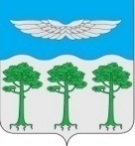 Администрация Борского сельсоветаТуруханскОГО районАКРАСНОЯРСКОГО КРАЯО проведении мероприятий информирования населения и руководителей организаций по введению в 2019 г. режима чрезвычайной ситуации в лесах Красноярского края. В соответствии с постановлением Правительства Красноярского края от 02.07.2019 № 330-П "О введении режима чрезвычайной ситуации в лесах Красноярского края», руководствуясь статьями 17, 20 Устава Борского сельсовета, ПОСТАНОВЛЯЮ:Довести информацию о введении режима чрезвычайной ситуации в лесах Красноярского края до населения и руководителей организаций.Организовать разъяснительную работу с населением о запрете выжигания хвороста, лесной подстилки, сухой травы и других лесных горючих материалов на земельных участках, непосредственно примыкающих к лесам, защитным и лесным насаждениям, а также разведения открытого огня.Настоящее постановление разместить на официальном сайте Борского сельсовета. Контроль за исполнением настоящего постановления оставляю за собой. Настоящее постановление вступает в силу со дня его подписания.Глава Борского сельсовета                                                              В. Г. Соколов ПОСТАНОВЛЕНИЕПОСТАНОВЛЕНИЕПОСТАНОВЛЕНИЕ17.07.2019 г.          п. Бор                                  94-п     